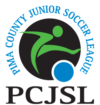 RETURN TO PLAY PHYSICIAN FORMThe “Return to Play” form must be completed and signed by a licensed Medical Doctor (MD) or Doctor of Osteopathy (DO) per US Club Head Injury/Concussion Policy and returned to PCJSL.PLAYER NAME: _______________________________________________________________________________DATE OF BIRTH: __________________________________DATE OF INJURY: _________________________________DATE OF EVALUATION: ____________________________SOCCER CLUB/TEAM (if available): _____________________________________________________________________I have evaluated the athlete named above and my medical opinion is that:oThe athlete HAS NOT suffered a concussion and is medically returned to play on: _________/_________/_________ oThe athlete HAS suffered a concussion and is NOT cleared to play and will be seen in a follow-up appointment on: _________/_________/_________ oThe athlete has demonstrated complete recovery from a concussion and may return to play on _________/_________/_________ after he/she has completed a gradual return to play progression. Physician Name (Print) ________________________________________________________________________Physician Signature___________________________________________________________________________Degree/Specialty ____________________________________________________________________________Date_________________________________________PCJSL: Return form to Pat Dunham, 6938 E. Hawthorne, Tucson, AZ 85710